القرار 925 (المعدّل في 2019)(اعتُمد في الجلسة العامة التاسعة)الشروط المالية لمشاركة الأمم المتحدة
والوكالات المتخصصة والمنظمات الدولية الأخرى
في مؤتمرات الاتحاد الدولي للاتصالات وجمعياته واجتماعاتهإن المجلس،إذ يذكِّربأن الاتفاق بين الأمم المتحدة والاتحاد الدولي للاتصالات ينص على أن تدعى الأمم المتحدة للمشاركة في كل مؤتمرات الاتحاد وجمعياته وفي اجتماعات الأفرقة الاستشارية لقطاعات الاتحاد ولجان دراساتها وهيئاتها العاملة وكل الاجتماعات الأخرى التي يعقدها الاتحاد،وإذ يضع في اعتباره أ )	أن المجلس مسؤول، بموجب أحكام الرقم 80 (المادة 4) من اتفاقية الاتحاد، عن التنسيق مع جميع المنظمات الدولية ذات الاهتمامات والأنشطة المتصلة بأعماله، على النحو المشار إليه في المادتين 49 و50 من الدستور؛ب)	أن المصالح العامة للوكالات المتخصصة ذات الصلة بالأمم المتحدة تستدعي أن تتعاون في حدود صلاحياتها لحل مشاكلها المشتركة أو المتصلة أو المترابطة؛ج)	أن أحكام الرقم 476 (المادة 33) من الاتفاقية تبيح للمجلس أن يعفي بعض المنظمات الدولية "شريطة المعاملة بالمثل" من أي مساهمة في تحمل تكاليف مؤتمرات الاتحاد وجمعياته واجتماعاته؛د )	أن المعيار الوحيد الذي يراعى في هذه الحالات هو الفوائد والمزايا التي تعود للاتحاد والمنظمات المعنية على حد سواء من مشاركتها في الأنشطة المعنية،وإذ يأخذ في الحسبانقرارات الجمعية العامة للأمم المتحدة ذات الصلة التي تتناول مسألة حركات التحرير،يقرر1	أن تعفى الأمم المتحدة من جميع المساهمات في تغطية نفقات مؤتمرات الاتحاد وجمعياته واجتماعاته التي تشارك فيها؛2	أن تدعى الوكالات المتخصصة للأمم المتحدة والوكالة الدولية للطاقة الذرية والمنظمات الأخرى المشار إليها في الأرقام 269E-269A (المادة 23) من الاتفاقية، رهناً بأحكام المواد 23 و24 و25 من الاتفاقية والقواعد العامة لمؤتمرات الاتحاد وجمعياته واجتماعاته، إلى المشاركة في مؤتمرات الاتحاد وجمعياته واجتماعاته بصفة استشارية؛3	أن تعفى هذه الوكالات المتخصصة والوكالة الدولية للطاقة الذرية والمنظمات الأخرى وفقاً للأرقام 269E-269A (المادة 23) من الاتفاقية من جميع المساهمات في تغطية نفقات أي من مؤتمرات الاتحاد وجمعياته واجتماعاته التي تشارك فيها، شريطة معاملة الاتحاد بالمثل؛4	أن منظمات التحرير التي تعترف بها الأمم المتحدة، يجوز لها وفقاً للقرار 6 (كيوتو، 1994) أن تحضر مؤتمرات الاتحاد وجمعياته واجتماعاته في أي وقت بصفة مراقب، على أن تعفى من جميع المساهمات في تغطية نفقات مؤتمرات الاتحاد تلك وجمعياته واجتماعاته؛5	أن يكلف الأمين العام بما يلي:1.5	وضع وتحديث، حسب الاقتضاء، قائمة بالمنظمات المعفاة من المساهمات في تغطية نفقات مؤتمرات الاتحاد وجمعياته واجتماعاته، وفقاً للرقمين 3 و4 أعلاه، تشمل الأقسام التالية:-	المنظمات الإقليمية للاتصالات؛-	المنظمات الدولية الحكومية التي تشغل أنظمة ساتلية؛-	المنظمات الإقليمية والمنظمات الدولية الأخرى؛-	الوكالات المتخصصة للأمم المتحدة والوكالة الدولية للطاقة الذرية؛2.5	عرض قائمة المنظمات على المجلس كي ينظر فيها ويوافق عليها، وفقاً للرقم 1.5 أعلاه؛3.5	إتاحة قائمة المنظمات للجمهور في الموقع الإلكتروني للاتحاد بعد أن يوافق عليها المجلس؛4.5	رفع تقرير إلى المجلس بشأن التدابير الرامية إلى تنفيذ هذا القرار؛6	الإبقاء على قائمة المنظمات المشار إليها في القسم 4 من القرار 925 (المعتمد في دورة المجلس لعام 1985، التعديل الأخير في دورة المجلس لعام 2001) إلى أن يعتمد المجلس قائمة بديلة طبقاً للفقرة 2.5 من "يقرر" من هذا القرار.___________المجلس 2019
جنيف، 20-10 يونيو 2019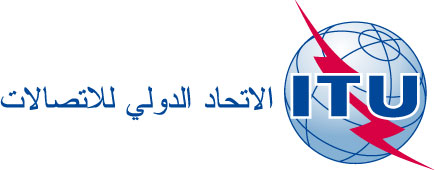 الوثيقة C19/141-A20 يونيو 2019الأصل: بالإنكليزية